Tisková přílohaobrázky na rozřazování (pomůcku, do které se obrázky rozřazují, jsem vyrobila z krabičky od čaje)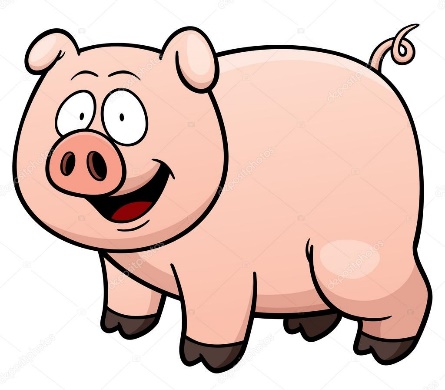 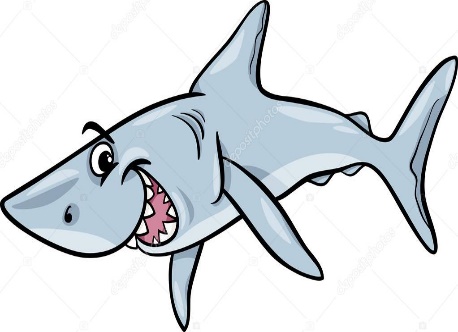 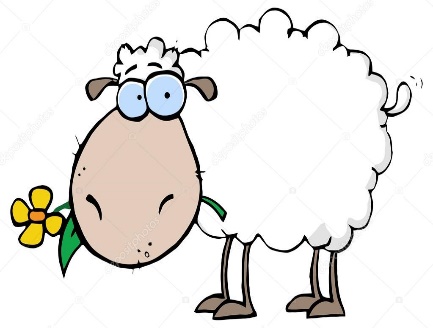            OVCE		   ŽRALOK		       PRASE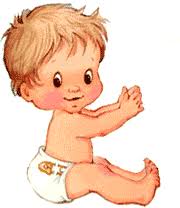 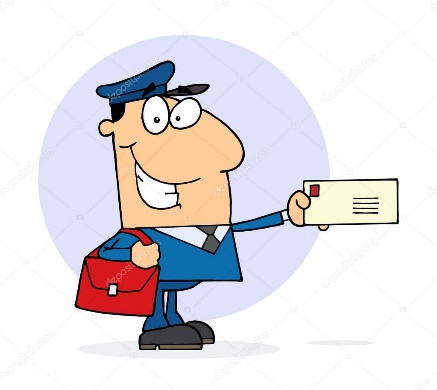 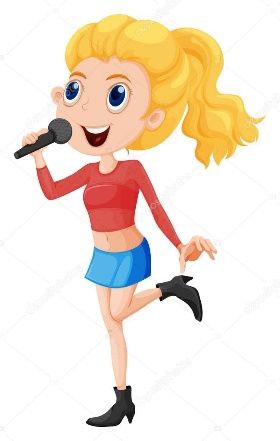       ZPĚVAČKA		   POŠŤÁK		     MIMINKO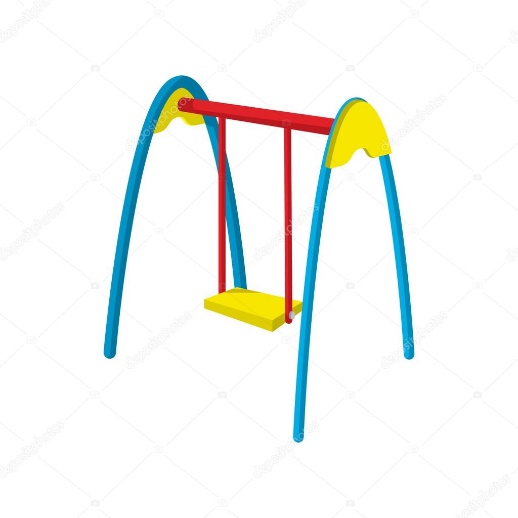 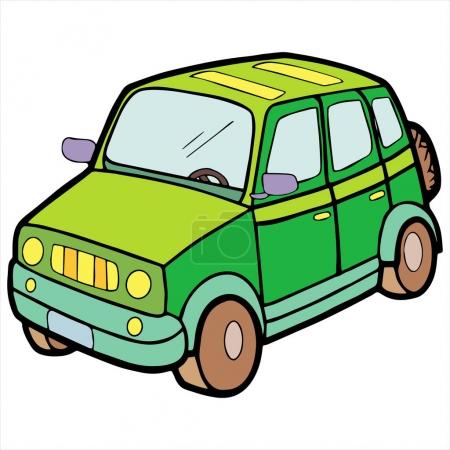 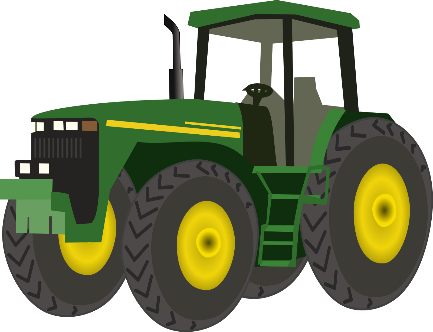      HOUPAČKA		 TRAKTOR		        AUTO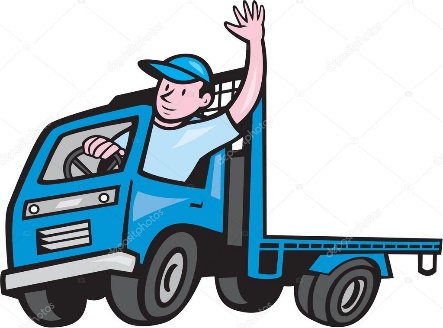 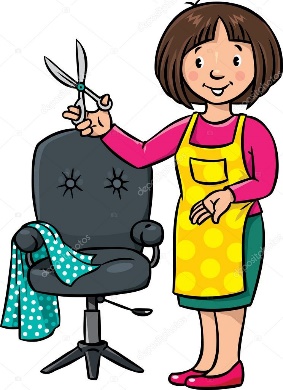 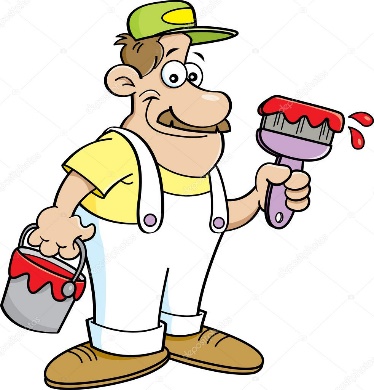      KADEŘNICE		   MALÍŘ			        ŘIDIČ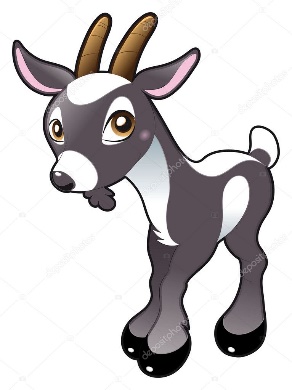 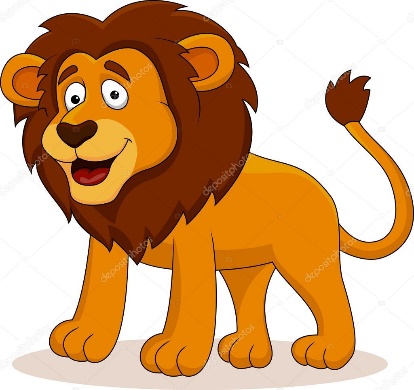 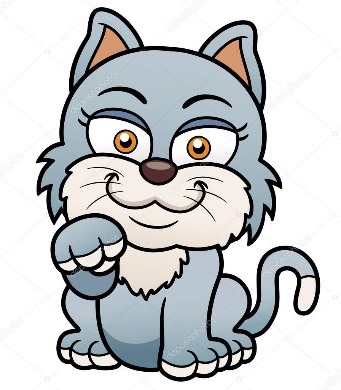          KOČKA		       LEV			        KŮZLE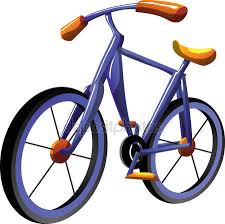 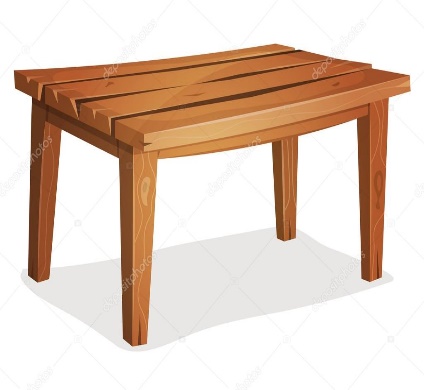 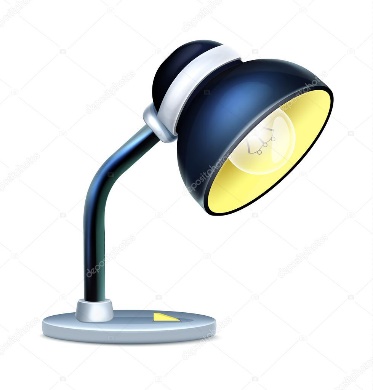         LAMPA		      STŮL			        KOLO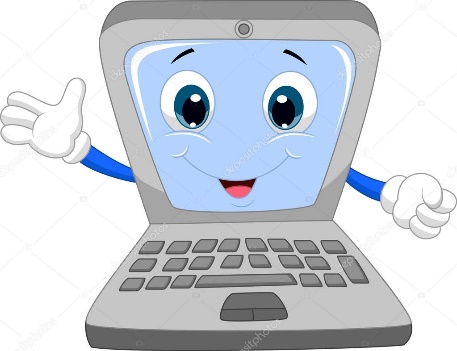 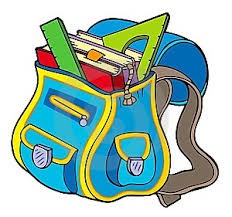 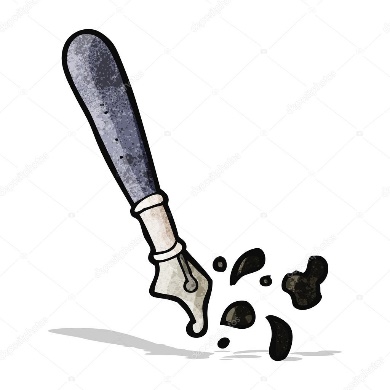        AKTOVKA		   POČÍTAČ			 PERO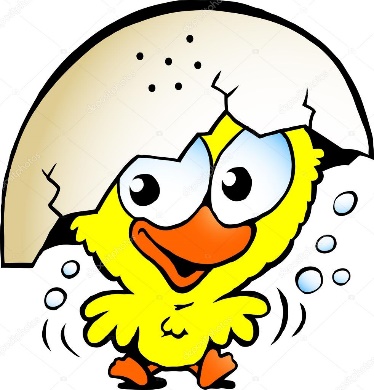 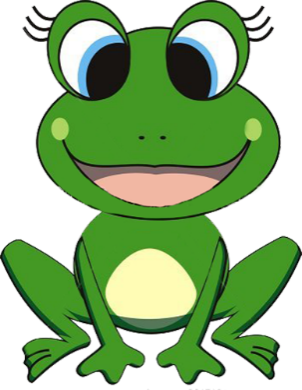 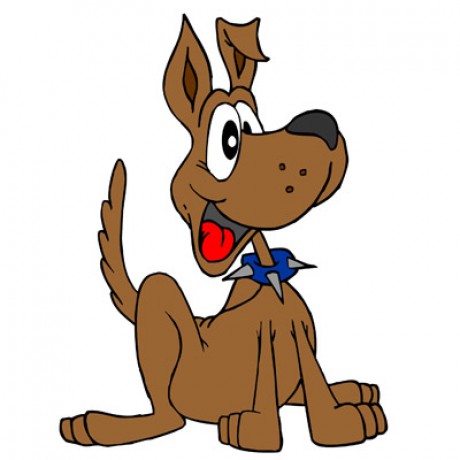            ŽÁBA		      PES			         KUŘE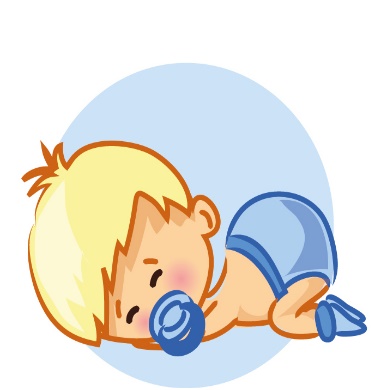 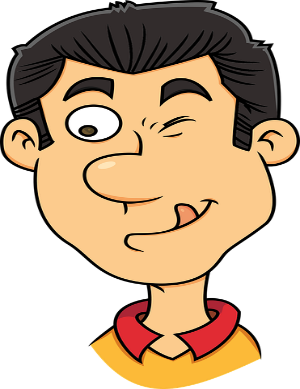 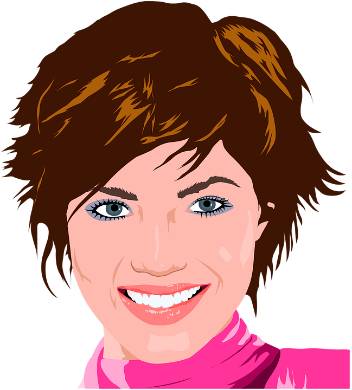            ŽENA		      MUŽ			       DÍTĚ